ΒΕΛΤΙΩΣΗ ΤΗΣ ΟΔΙΚΗΣ ΑΣΦΑΛΕΙΑΣ ΤΗΣ ΛΕΩΦΟΡΟΥ ΚΗΦΙΣΟΥ ΜΕ ΤΗΝ ΑΝΑΚΑΤΑΣΚΕΥΗ ΤΗΣ ΚΕΝΤΡΙΚΗΣ ΝΗΣΙΔΑΣ Στόχος μας είναι η μείωση οδικών τροχαίων ατυχημάτων, με βασικό γνώμονα τον προσδιορισμό και την ελαχιστοποίηση των παραγόντων που συμβάλλουν στην πρόκληση αυτών, ώστε να διασφαλίζεται ένα ικανοποιητικό επίπεδο πρόληψης, που αποτελεί και επιβάλλεται να αποτελεί στόχο πρώτης προτεραιότητας, για να μην πληρώνει η χώρα μας κάθε χρόνο βαρύ "φόρο αίματος" από τα τροχαία ατυχήματα και να υφίσταται και τις λοιπές οδυνηρές συνέπειες.Η Λεωφόρος Κηφισού είναι ίσως το σημαντικότερο οδικό τμήμα σε πανελλαδικό επίπεδο και η μεγάλη συνεισφορά της στην εθνική οικονομία είναι αδιαμφισβήτητη. Ο φόρτος στης λεωφόρου Κηφισού είναι πού υψηλός, γεγονός που έχει ως αποτέλεσμα καθημερινά μποτιλιαρίσματα στα δύο ρεύματα κυκλοφορίας, ειδικά τις πρωινές ώρες. Αξίζει να σημειωθεί ότι τη δεκαετία 2008-2017, στα 15 χιλιόμετρα της λ. Κηφισού έλαβαν χώρα 800 (οκτακόσια) τροχαία ατυχήματα (και στα δύο ρεύματα κυκλοφορίας), που είχαν σαν αποτέλεσμα 18 θανάτους και 20 βαριά τραυματίες (δεν περιλαμβάνονται τα ατυχήματα ήπιων τραυματισμών και υλικών ζημιών).Συμφωνία με τη φιλοσοφία της ΟΜΟΕ-ΣΑΟ, που θεωρεί ότι η εκτροπή του οχήματος στο αντίθετο ρεύμα κυκλοφορίας πρέπει να αποφεύγεται πάση θυσία επιβάλλεται τοποθέτηση ΣΑΟ (ΣΥΣΤΗΜΑ ΑΝΑΧΑΙΤΙΣΗΣ ΟΧΗΜΑΤΩΝ) στη κεντρική νησίδα απευθείας με μεγάλη ικανότητα συγκράτησης Η2 ή Η4b. Τα υπό μελέτη ΣΑΟ καλούνται να αποτρέψουν την είσοδο των εκτρεπομένων οχημάτων στο αντίθετο ρεύμα. Το συνολικό μήκος της επέμβασης ανέρχεται στα 15km περίπου. Συγχρηματοδοτούμενη δημόσια δαπάνη: 18.000.000,00 €Διάρκεια Υλοποίησης: 12 μήνες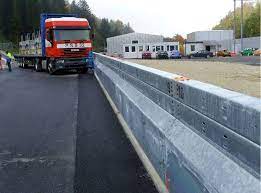 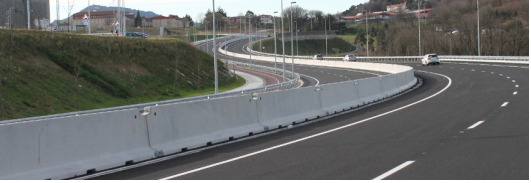 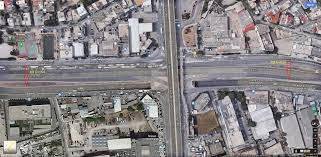 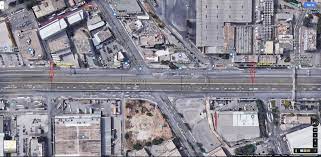 Στόχος Πολιτικής 03 :ΜΙΑ ΠΙΟ ΔΙΑΣΥΝΔΕΔΕΜΕΝΗ ΕΥΡΩΠΗ ΜΕΣΩ ΤΗΣ ΕΝΙΣΧΥΣΗΣ ΤΗΣ ΚΙΝΗΤΙΚΟΤΗΤΑΣΕιδικός Στόχος 3.1 ΒΕΛΤΙΩΣΗ ΤΗΣ ΠΡΟΣΒΑΣΙΜΟΤΗΤΑΣ ΤΩΝ ΠΟΛΙΤΩΝ ΚΑΙ ΑΥΞΗΣΗ ΤΗΣ ΟΔΙΚΗΣ ΑΣΦΑΛΕΙΑΣ ΣΤΟ ΠΕΡΙΦΕΡΕΙΑΚΟ ΚΑΙ ΤΟΠΙΚΟ ΟΔΙΚΟ ΔΙΚΤΥΟΦορέας Υλοποίησης: ΔΙΕΥΘΥΝΣΗ ΔΙΑΧΕΙΡΙΣΗΣ ΜΗΤΡΟΠΟΛΙΤΙΚΩΝ ΥΠΟΔΟΜΩΝ ΠΕΡΙΦΕΡΕΙΑΣ ΑΤΤΙΚΗΣ